Publicado en Madrid el 25/03/2020 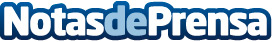 Ib-red y Cambium Networks garantizan Internet de alta velocidad a las familias de Baleares durante el Estado de AlarmaIb-red y Cambium Networks han demostrado que la tecnología desplegada basada soluciones 450m MEDUSA y ePMP3000 de Cambium Networks garantizan de largo el acceso a Internet de Alta velocidad durante el Estado Alarma en los hogares de Baleares a los que no llega la fibra óptica, muchos de ellos situados en zonas rurales o apartadas de la geografía de las islasDatos de contacto:Cambium NetworksNota de prensa publicada en: https://www.notasdeprensa.es/ib-red-y-cambium-networks-garantizan-internet_1 Categorias: Telecomunicaciones Sociedad Baleares E-Commerce http://www.notasdeprensa.es